COMMUNIQUÉ DE PRESSE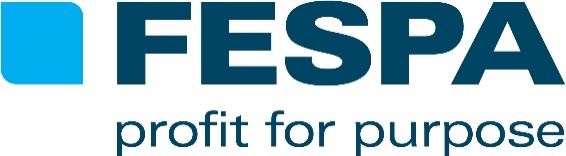 11 octobre 2023L’ENQUÊTE PRINT CENSUS 2023 RÉVÈLE L’IMPACT DES DEMANDES CROISSANTES LIÉES À LA DURABILITÉ ET DE L’ÉVOLUTION DES EXIGENCES DES CLIENTSLa FESPA a publié les principales conclusions de son enquête Print Census 2023, qui soulignent l’impact des demandes croissantes liées à la durabilité et de l’évolution des exigences des clients sur les modèles économiques et les plans d’investissement des entreprises.Réalisée en partenariat avec InfoTrends, une division de Keypoint Intelligence, l’enquête de cette année a permis d’approfondir les tendances à long terme mises en avant par l’analyse de l’étude Print Census 2018, notamment les perspectives pour l’industrie et ses revenus, la montée en puissance des pressions environnementales, l’évolution des exigences des clients, les futurs plans d’investissement et d’achat et les modèles et stratégies économiques des entreprises. 1 778 imprimeurs et fabricants de signalétique issus de plus de 120 pays ont participé à cette enquête, soit 26,5 % de plus que lors de la dernière étude Print Census publiée en mai 2018. Les répondants représentent différents acteurs du secteur : graphisme (61 %), signalétique (26 %), impression textile (24 %) et impression industrielle (14 %).Synthèse des résultats de l’enquête Print Census 2023Perspectives pour l’industrie et ses revenusConformément aux résultats de l’étude 2018, les perspectives du marché restent positives, 71 % des répondants se déclarant optimistes sur l’avenir de leur entreprise malgré les défis économiques majeurs auxquels ils ont été confrontés ces cinq dernières années.L’enquête souligne en outre que le secteur a su s’adapter à l’évolution de l’environnement en trouvant de nouvelles opportunités de croissance. Les répondants font ainsi état d’une augmentation moyenne de leurs revenus de 7 % en moyenne depuis l’étude Print Census 2018. En 2018, les revenus annuels moyens déclarés s’élevaient à 4,4 millions d’euros, contre 4,7 millions d’euros en 2023, soit une augmentation de 330 000 euros. Demande croissante liée au développement durable L’enquête réaffirme la pression croissante toujours exercée sur les imprimeurs et fabricants de signalétique en faveur de pratiques plus durables, 72 % des acheteurs de services d’impression réclamant des méthodes et produits respectueux de l’environnement. Si 25 % des répondants déclarent que la priorité de leurs clients est l’achat de produits durables et 12 % la mise en œuvre de méthodes de production durables, la majorité des imprimeurs (36 %) indiquent que leurs clients sont sensibles aux deux critères réunis. Les augmentations de coûts perçues constituent souvent un obstacle à la production durable, même si 70 % des répondants affirment être en mesure de satisfaire ces exigences de durabilité sans augmenter leurs prix, 22 % supplémentaires déclarant quant à eux avoir déjà majoré leurs prix sans que cela ait d’effet sur les ventes.Évolution du marché aux exigences des clientsL’industrie doit s’adapter à l’évolution des exigences des clients : délais d’exécution plus rapides, options de personnalisation et de versionnage plus nombreuses et tirages plus restreints. 67 % des réponses révèlent une augmentation de la demande de délais plus rapides, 58 % dénotent une hausse de la demande de tirages réduits et 56 % soulignent l’intérêt croissant pour une offre accrue en matière de versionnage et de personnalisation. 38 % seulement déclarent faire face à une augmentation de la demande de prestations logistiques plus complexes. Plans d’investissement dans le grand formatL’enquête montre que les prestataires de services d’impression souhaitent investir dans des technologies susceptibles de rationaliser la production et d’offrir une plus grande flexibilité au niveau des applications. Pour les 201 répondants disposant de leurs propres machines de sérigraphie et d’impression grand format*, les techniques jet d’encre à séchage UV (27 %) et jet d’encre à écosolvant (18 %), ainsi que les procédés de finition CNC (17 %), figurent en tête de leurs priorités d’investissement. Des investissements technologiques motivés par l’expansion commercialeInterrogés sur les raisons des investissements technologiques qu’ils envisagent, 55 % des répondants ont pour objectif de conquérir de nouveaux marchés et d’élargir leur offre de services et d’applications, 53 % d’améliorer la qualité d’impression et 52 % de réduire le coût unitaire**.« C’est un résultat très positif de voir que notre communauté est si optimiste, non seulement quant à l’avenir de notre industrie, mais aussi en ce qui concerne le potentiel de croissance des entreprises », commente Graeme Richardson-Locke, responsable des associations et directeur technique de la FESPA. « L’enquête a une fois de plus confirmé que l’évolution constante des demandes des clients et le besoin croissant de solutions durables figurent parmi les principaux défis auxquels les imprimeurs et les fabricants de signalétique font face actuellement. Les réponses de notre communauté vont maintenant nous permettre de développer et de faire évoluer notre offre pour l’adapter aux demandes, mais nous espérons surtout que les résultats de cette enquête aideront nos membres à se positionner par rapport à des entreprises similaires à l’échelle mondiale et à faire des choix éclairés pour leur avenir ».Le rapport complet de l’enquête Print Census 2023 est disponible gratuitement pour les adhérents des associations nationales FESPA et pour les entreprises membres de FESPA Direct.Pour plus d’informations sur l’adhésion à la FESPA, consultez la page internet : https://www.fespa.com/en/become-a-member Les résultats seront également présentés lors de certains événements organisés par la FESPA, comme le salon FESPA Middle East 2024.FIN* À la question concernant les types d’équipements utilisés, 201 répondants sur les 1 778 participants à l’enquête ont déclaré posséder leurs propres machines de sérigraphie et d’impression grand format. ** Plusieurs réponses étaient autorisées pour cette question.À propos de la FESPA   Etablie en 1962, FESPA est une fédération à d’associations d’imprimeurs et de sérigraphes. Elle organise également des expositions et des conférences dédiées aux secteurs de la sérigraphie et de l’impression numérique. FESPA a pour vocation de favoriser l’échange de connaissances dans ces domaines avec ses membres à travers le monde, tout en les aidant à faire prospérer leurs entreprises et à s’informer sur les derniers progrès réalisés au sein de leurs industries qui connaissent une croissance rapide.   FESPA Profit for Purpose   Profit for Purpose est le programme de réinvestissement de la FESPA qui tire parti des bénéfices tirés des événements de la FESPA pour aider la communauté mondiale de l’impression spécialisée à atteindre une croissance durable et rentable grâce à quatre piliers essentiels : l’éducation, l’inspiration, l’expansion et la connexion. Le programme fournit des produits et services de haute qualité aux imprimeurs du monde entier, notamment des études de marché, des formations, des sommets, des congrès, des guides et des articles pédagogiques, en plus de soutenir des projets de base dans les marchés en voie de développement. Pour de plus amples informations, consultez le site www.fespa.com/profit-for-purpose.    Prochains salons de la FESPA :  FESPA Eurasia 2023, 23 – 26 November 2023, IFM - Istanbul Expo Center, Istanbul, Turkey  FESPA Middle East 2024, 29 – 31 January 2024, The DEC, Dubai, UAEFESPA Brasil 2024, 11 – 14 March 2024, Expo Center Norte, São Paulo, BrazilFESPA Global Print Expo 2024, 19 – 22 March 2024, RAI, Amsterdam, Netherlands  European Sign Expo 2024, 19 – 22 March 2024, RAI, Amsterdam, Netherlands  Personalisation Experience 2024, 19 – 22 March 2024, RAI, Amsterdam, Netherlands  Sportswear Pro 2024, 19 – 22 March 2024, RAI, Amsterdam, Netherlands FESPA Mexico 2024, 26 – 28 September 2024, Centro Citibanamex, Mexico CityPublié pour le compte de la FESPA par AD Communications  Pour de plus amples informations, veuillez contacter:    Josie Fellows				Leighona Aris  AD Communications  			FESPA  Tel: + 44 (0) 1372 464470        		Tel: +44 (0) 1737 228 160  Email: jfellows@adcomms.co.uk 		Email: Leighona.Aris@Fespa.com    Website: www.adcomms.co.uk		Website: www.fespa.com  